              REGULAMIN KONKURSU PLASTYCZNEGO -„ Zrób z nami zabawkę z recyklingu” ” - konkurs dla klas drugich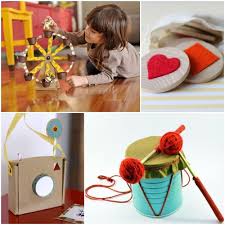 Cele konkursu:- popularyzacja postaw i działań ekologicznych, w tym znaczenia recyklingu dla ochrony Ziemi,- poszerzenie tematyki ekologicznej związanej z „odzyskiwaniem śmieci”, - ponowne wykorzystanie materiałów odpadowych (wtórnych), - rozwijanie wyobraźni przestrzennej,- rozwój kreatywności oraz tworzenia z rzeczy nietypowych,- zaprezentowanie talentów i dzieł uczniów.Uczestnicy konkursu:Uczniowie klas drugich Szkoły Podstawowej nr 4 im. Marii Skłodowskiej-Curie w Skierniewicach.3. Ocena prac:Jury konkursu przyzna nagrody za zajęcie I, II i III miejsca oraz wyróżnienia w postaci dyplomów.4. Kryteria oceny prac:- zgodność z tematem,- samodzielność - interpretacja własna tematu - walory artystyczne,- wykorzystane materiały,- wartość użyteczna „dzieła-zabawki”- pomysłowość, kreatywność.4. Warunki udziału:Pracę można wykonać w dowolnej technice przestrzennej, z wykorzystaniem dowolnego  materiału „odpadowego” .Każda praca powinna być opatrzona metryczką „przymocowaną’ w sposób trwały  ( zawierającą następujące dane: tytuł pracy, imię i nazwisko oraz wiek autora, klasa, imię i nazwisko nauczyciela pod kierunkiem, którego praca została wykonana. DANE NALEŻY NAPISAĆ DRUKOWANYMI LITERAMI.Z każdej klasy wychowawca wraz z uczniami typuje 3-5 prac.5. Termin składania prac:Prace zgodne z regulaminem należy składać w Szkole Podstawowej nr 4 przy ul. Jasnej 30  u wychowawcy klasy III g  oraz u  wychowawcy klasy II c  Lidii Seligowskiej w budynku Gimnazjum do dnia 30 listopada 2016r.6. Wyniki konkursu Wyniki zostaną ogłoszone 5 grudnia 2016r. Informacje dotyczące terminu uroczystości wręczenia nagród zostaną przekazane wychowawcom klas drugich. Prace nagrodzone i wyróżnione zostaną wyeksponowane  na wystawie w Szkole Podstawowej nr 4 w Skierniewicach.Życzymy sukcesów artystycznych i radości tworzenia.                                                                  Wychowawczynie klas: IIIG i II C                                                      Justyna Lorenc-Kowalska, Lidia Seligowska